LUNDIMARDIMERCREDIJEUDIVENDREDIMatinDictée a semaine 1 période 5	
  Maths : fichier p 60 n°1,2,3,4PauseFrançais : Relire la leçon sur le futur.Faire les exercices 5,6,7 de la deuxième ficheMusique : Lire la fiche « Hey jude »Écoute du morceau suivant :https://www.youtube.com/watch?v=uNv_Bu_L6C8Remplir la fiche avec ses impressions.Dictée b et c semaine 1 période 5Maths : Fichier p 60 A et BP61 : A et BFinir p 55PauseLecture : lire p 47 à 54Faire la fiche de questionsFrançais : corriger ses exercices sur le futur.Classe virtuelle à 10h00 pour ceux qui ne viennent pas en classe : maths, prévoir la fiche recherche 22 et l’ardoiseDictée bilan (semaine 1 période 5) : à faire sur le cahier du jourLecture : fichier lecture compréhension : faire une page de la deuxième partie (ou première partie si la deuxième est terminée)PauseMaths : Faire les exercices 1,2 et 3 p 57 du fichierFrançais : Analyse de phrases :Compléter le tableau des 2  phrases suivantes (voir fiche de la semaine dernière)Dictée de mots (semaine2) sur le cahier du jour.Maths : fichier p64, exercices 1,2,3,4,5PauseLexique : faire la fiche « des mots à apprivoiser » chapitre 6Musique : Rechercher d’autres chansons des Beatles, sélectionner sa préférée ou celle qu’on n’aime pas du tout et la transmettre par mail pour partage avec les camarades.Après-midiQuestionner le monde :L’antiquité : correction de la ficheAnglais :Nouvelle écoute de la chanson, essayer de la mémoriserSport : faire une activité sportive au choixPoésie : récitation de la poésieEducation civique et morale : débat oral autour des gestes barrières et des affiches envoyées ce week-end, sur la reprise ou non de l’école… Parler de ses émotions.Arts visuels : faire des rosaces de tailles différentes, les colorier selon son envie.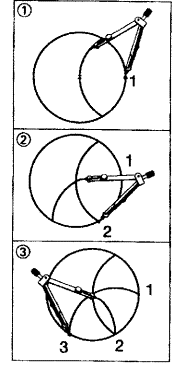 Sport : faire une activité sportive au choixQuestionner le monde : compléter le schéma de la graine à l’aide du petit texte de leçon.Sport : faire une activité sportive au choix